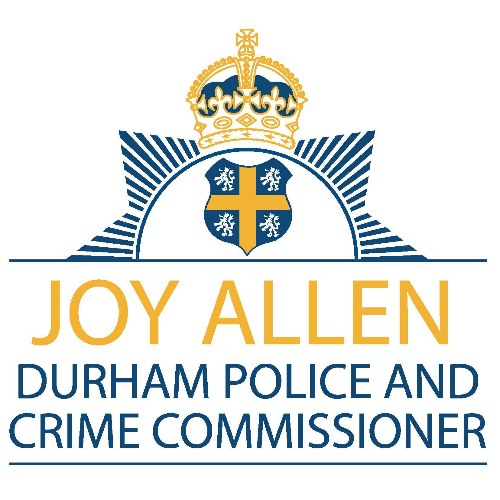 DURHAM POLICE AND CRIME COMMISSIONER’S OFFICEEXECUTIVE BOARDDate:	26th January 2023Time:	9:00 a.m. - 11:00 a.m. Venue:	Police Headquarters, Dixon Room & Microsoft Teams MeetingAGENDA
Joy AllenPolice and Crime and Commissioner To:	The Members of the Executive Board:Mrs J Allen 	Mrs J Farrell	    Mr C Irvine   		Mrs T AntonisMr G Ridley 	Mrs J Trotter	    Mr C Oakley		Mrs S Sahani	Mrs S Urwin                                   Mr N Bryson Item No.ItemPaper/ VerbalPresenter1.Introductions and ApologiesVerbalPCC2.Minutes of the meetings held 12th December 2022PaperPCC3.Action Log UpdatePaperPCC4.HMIC Value for Money ProfilePaperACO Gary Ridley5.Benefit RealisationPaperACO Gary Ridley6.Efficiency UpdatePaperACO Gary Ridley7.Annual Review of Executive Board TORPaperMrs Sweety Sahani8. Any Other BusinessVerbalPCC